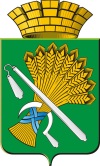 АДМИНИСТРАЦИЯ КАМЫШЛОВСКОГО ГОРОДСКОГО ОКРУГАП О С Т А Н О В Л Е Н И Еот 15.04.2021  N 262	Об общественных советниках главы Камышловского городского округаВ целях повышения эффективности взаимодействия с гражданским обществом и формирования доверия граждан к органам местного самоуправления, в соответствии с Федеральным законом от 6 октября 2003 года № 131-ФЗ «Об общих принципах организации местного самоуправления в Российской Федерации», Уставом Камышловского городского округа, администрация Камышловского городского округаПОСТАНОВЛЯЕТ:1. Утвердить Положение об общественных советниках главы Камышловского городского округа (прилагается).2. Опубликовать настоящее постановление в газете «Камышловские известия» и разместить на официальном сайте Камышловского городского округа.3. Контроль исполнения настоящего постановления оставляю за собой.Глава Камышловского городского округа	                                           А.В. ПоловниковУТВЕРЖДЕНОпостановлением администрации Камышловского городского округа от 15.04.2021 № 262 «Об общественных советниках главы Камышловского городского округа»Положение об общественных советниках главы Камышловского городского округа1. Общие положения1. Настоящее Положение определяет правовой статус общественных советников главы Камышловского городского округа (далее - общественный советник), порядок организации их деятельности, полномочия, а также порядок оформления гражданина Российской Федерации общественным советником и прекращения им деятельности в качестве общественного советника.2. Общественный советник - лицо, обладающее специальными познаниями в определенных сферах деятельности, привлекаемое для выработки экспертного мнения, рекомендаций и предложений по решению вопросов местного значения, оказания содействия главе Камышловского городского округа (далее - Глава городского округа) в повышении эффективности взаимодействия с жителями городского округа, трудовыми коллективами, общественными объединениями, а также предприятиями, учреждениями и организациями различных форм собственности, индивидуальными предпринимателями.3. Общественным советником может быть дееспособный гражданин Российской Федерации, достигший возраста 18 лет, имеющий заслуги или достижения в экономической, научно-технической, социальной, культурной и (или) иных сферах жизни общества.4. Общественным советником не может быть гражданин Российской Федерации, который замещает государственную должность Российской Федерации, государственную должность субъекта Российской Федерации, должность государственной гражданской службы Российской Федерации, муниципальную должность или должность муниципальной службы.5. Общественный советник осуществляет свою деятельность на безвозмездной основе без оформления с ним трудовых отношений. Общественный советник не является муниципальным служащим.6. Количество общественных советников и направления их деятельности определяются Главой городского округа.2. Порядок организации деятельности общественного советника7. Общественный советник в своей деятельности руководствуется Конституцией Российской Федерации, законодательством Российской Федерации и Свердловской области, Уставом Камышловского городского округа, настоящим Положением и иными муниципальными правовыми актами.8. Руководство деятельностью общественного советника осуществляется непосредственно Главой городского округа.9. Основными функциями общественного советника являются:1) оказание научно-методической и консультативной помощи Главе городского округа;2) подготовка аналитических, информационных, справочных и обобщающих материалов для Главы городского округа;3) сбор, обработка и анализ информации о восприятии населением решений, принимаемых органами местного самоуправления Камышловского городского округа по направлению деятельности общественного советника;4) содействие в информировании общественности о целях, задачах и планах деятельности Главы городского округа.10. Общественный советник при осуществлении своих функций имеет право:1) вносить Главе городского округа предложения по решению вопросов местного значения, относящихся к направлениям деятельности общественного советника;2) по поручению Главы городского округа принимать участие в совещаниях, семинарах, заседаниях рабочих групп, иных мероприятиях совещательных и координационных органов.11. Общественный советник обязан:1) добросовестно и на высоком профессиональном уровне осуществлять деятельность по определенным Главой городского округа направлениям;2) своевременно и качественно подготавливать и представлять информацию Главе городского округа, исполнять выданные поручения;3) воздерживаться от негативных публичных высказываний, суждений и оценок в отношении решений, принимаемых органами местного самоуправления Камышловского городского округа;4) отчитываться о результатах своей деятельности перед Главой городского округа.12. Общественный советник не вправе:1) использовать свое положение, а также информацию, ставшую ему известной в связи с осуществлением своих функций, для оказания влияния на принятие решений органами местного самоуправления Камышловского городского округа либо в личных целях;2) разглашать конфиденциальные сведения, ставшие ему известными в связи с осуществлением своих функций;3) совершать действия, порочащие статус общественного советника или наносящие ущерб авторитету Главы городского округа, органов местного самоуправления Камышловского городского округа;4) получать от физических или юридических лиц подарки, услуги и иное вознаграждение за свою деятельность;5) осуществлять функции, не обусловленные настоящим Положением или поручениями Главы городского округа.3. Порядок оформления гражданина Российской Федерацииобщественным советником и прекращения им деятельностив качестве общественного советника13. Назначение гражданина Российской Федерации общественным советником производится на основании его личного заявления путем издания распоряжения Главы городского округа. Распоряжением о назначении определяется сфера деятельности и круг вопросов, которые входят в компетенцию общественного советника, и срок осуществления деятельности общественного советника, который не может выходить за пределы срока полномочий Главы городского округа.14. К заявлению, указанному в пункте 13 настоящего Положения, прилагаются следующие документы:1) анкета по форме, утвержденной Распоряжением Правительства Российской Федерации от 26.05.2005 N 667-р;2) копия документа, удостоверяющего личность;3) фотография размером 30мм x 40 мм.При подаче заявления гражданин Российской Федерации предъявляет паспорт гражданина Российской Федерации.15. Подготовку проекта распоряжения Главы городского округа о назначении гражданина Российской Федерации общественным советником осуществляет организационный отдел администрации городского Камышловского округа.16. Общественному советнику выдается удостоверение, которое является документом, подтверждающим его статус общественного советника.17. Удостоверение подписывается Главой городского округа и выдается на срок полномочий общественного советника, установленный распоряжением Главы городского округа.18. Полномочия общественного советника прекращаются по следующим основаниям:1) по личной инициативе;2) в связи с истечением установленного срока осуществления деятельности общественного советника;3) в связи с истечением срока полномочий Главы городского округа, в том числе досрочным прекращением полномочий Главы городского округа;4) по инициативе Главы городского округа.19. При прекращении полномочий общественный советник обязан сдать свое удостоверение и документы, содержащие служебную информацию, в организационный отдел администрации Камышловского городского округа в течение трех рабочих дней.20. Датой прекращения гражданином Российской Федерации осуществления деятельности общественного советника по основанию, указанному в подпункте 1 пункта 18 настоящего Положения, является дата, указанная в соответствующем заявлении общественного советника.21. Датой прекращения гражданином Российской Федерации осуществления деятельности общественного советника по основаниям, указанным в подпунктах 3 и 4 пункта 18 настоящего Положения, является дата, указанная в направляемом общественному советнику уведомлении.22. Уведомление о прекращении гражданином Российской Федерации осуществления деятельности общественного советника подписывается Главой городского округа.23. В уведомлении наряду с другими сведениями указываются дата и основание прекращения деятельности общественного советника из числа предусмотренных в пункте 18 настоящего Положения.